s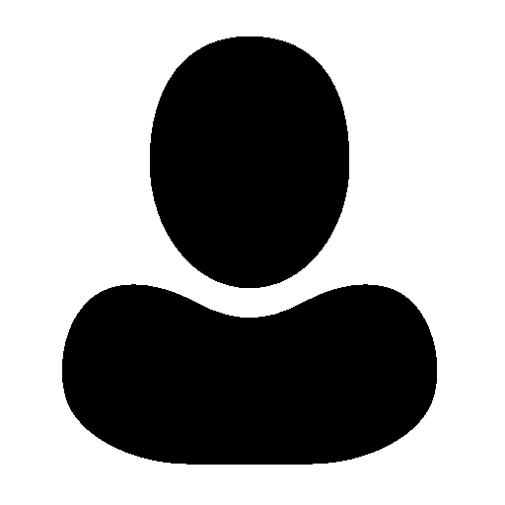 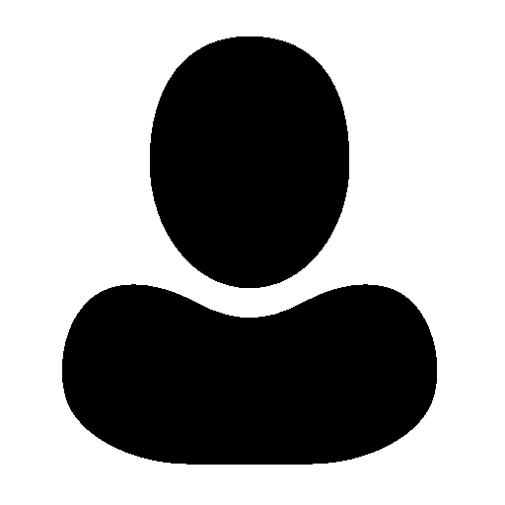 ––